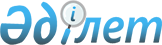 О внесении изменений и дополнения в постановление Правительства Республики Казахстан от 30 ноября 2012 года № 1520 "О реализации Закона Республики Казахстан "О республиканском бюджете на 2013 - 2015 годы"Постановление Правительства Республики Казахстан от 11 ноября 2013 года № 1200      Примечание РЦПИ!

      Порядок введения в действие см. п. 2.      Правительство Республики Казахстан ПОСТАНОВЛЯЕТ:



      1. Внести в постановление Правительства Республики Казахстан от 30 ноября 2012 года № 1520 «О реализации Закона Республики Казахстан «О республиканском бюджете на 2013 – 2015 годы» следующие изменения и дополнение:



      в приложении 1 к указанному постановлению:



      в разделе «I. Республиканские бюджетные инвестиционные проекты»:



      в функциональной группе 12 «Транспорт и коммуникации»:



      по администратору 215 «Министерство транспорта и коммуникаций Республики Казахстан»:



      в программе 002 «Развитие автомобильных дорог на республиканском уровне»:



      в подпрограмме 005 «За счет внутренних источников»:



      в графе «2013 год»:



      в строке «Реконструкция и проектно-изыскательские работы по автомобильной дороге «граница Российской Федерации (на Омск) – Майкапшагай (выход на Китайскую Народную Республику), через города Павлодар, Семипалатинск» цифры «5 636 520» заменить цифрами «5 783 020»;



      в строке «Реконструкция и проектно-изыскательские работы по автодороге «Астана – Петропавловск, через город Кокшетау» на участке «Щучинск – Кокшетау – Петропавловск – граница Российской Федерации» цифры «6 000 000» заменить цифрами «5 853 500»;



      в строке «Реконструкция автодороги «граница Российской Федерации (на Самару) – Шымкент, через г. Уральск, Актобе, Кызылорду» на участке «граница Российской Федерации – Уральск – Актобе» и строительство обхода города Актобе» цифры «4 400 000» заменить цифрами «4 445 660»;



      в строке «Реконструкция и проектно-изыскательские работы автомобильной дороги «Уральск – Каменка – гр. РФ.» цифры «100 000» заменить цифрами «54 340»;



      в разделе «III. Целевые трансферты на развитие»:



      в функциональной группе 12 «Транспорт и коммуникации»:



      по администратору 215 «Министерство транспорта и коммуникаций Республики Казахстан»:



      в программе 028 «Целевые трансферты на развитие областным бюджетам, бюджетам городов Астаны и Алматы на развитие транспортной инфраструктуры»:



      в графе «2013 год»:



      в подразделе «Алматинская область» цифры «1 479 496» заменить цифрами «679 396»;



      в подразделе «Атырауская область» цифры «3 000 000» заменить цифрами «2 989 626»;



      в подразделе «Карагандинская область» цифры «820 420» заменить цифрами «728 468»;



      в подразделе «Павлодарская область» цифры «1 030 824» заменить цифрами «1 014 810»;



      в подразделе «Город Астана» цифры «23 135 751» заменить цифрами «24 054 191»;

      в разделе «V. Целевые трансферты на развитие из Национального фонда»:



      в функциональной группе 12 «Транспорт и коммуникации»:



      по администратору 215 «Министерство транспорта и коммуникаций Республики Казахстан»:



      в программе 002 «Развитие автомобильных дорог на республиканском уровне»:



      в подпрограмме 005 «За счет внутренних источников»:



      после строки:

      «                                                                  »



      дополнить строками:

      «                                                                   »;



      приложение 15 к указанному постановлению изложить в новой редакции согласно приложению к настоящему постановлению;



      в графе 7 приложения 42 к указанному постановлению:



      в строке, порядковый номер 91, цифры «31 484 390» заменить цифрами «32 348 884»;



      в строке, порядковый номер 92, цифры «6 700 897» заменить цифрами «7 124 971».



      2. Настоящее постановление вводится в действие с 1 января 2013 года.      Премьер-Министр

      Республики Казахстан                       С. Ахметов

Приложение          

к постановлению Правительства

Республики Казахстан    

от 11 ноября 2013 года № 1200Приложение 15        

к постановлению Правительства

Республики Казахстан    

от 30 ноября 2012 года № 1520 Распределение сумм целевых текущих трансфертов

областным бюджетам, бюджетам городов Астаны и Алматы на

капитальный и средний ремонт автомобильных дорог

областного, районного значения и улиц населенных пунктов
					© 2012. РГП на ПХВ «Институт законодательства и правовой информации Республики Казахстан» Министерства юстиции Республики Казахстан
				Прочие25 500 000«Реконструкция и проектно-изыскательские работы по коридору Центр-Юг «Астана – Караганда – Балхаш – Курты – Капшагай – Алматы»11 700 000«Реконструкция и проектно-изыскательские работы по коридору Центр-Восток «Астана – Павлодар – Калбатау – Усть-Каменогорск»13 800 000№ п/пНаименование областейСумма,

тыс. тенгеВсего20 405 4771.Акмолинская 5 417 2672.Актюбинская 986 2963.Алматинская 1 593 3674.Атырауская 515 6995.Восточно-Казахстанская 1 738 9956.Жамбылская 1 041 3547.Западно-Казахстанская 1 373 7608.Карагандинская 1 650 0009.Костанайская 1 669 69210.Кызылординская 992 93011.Мангистауская 489 33712.Павлодарская 646 44613.Северо-Казахстанская 990 33414.Южно-Казахстанская 1 300 000